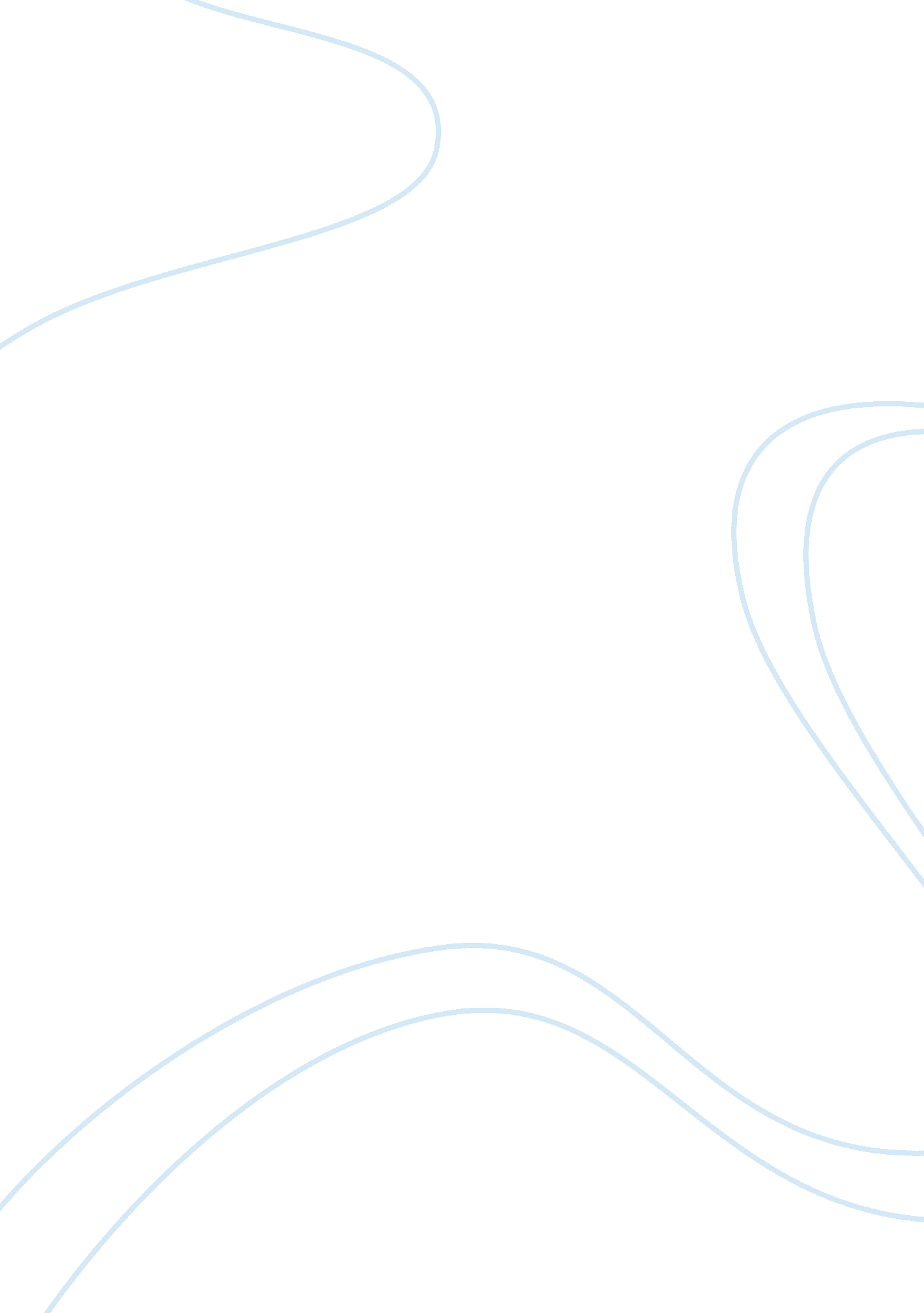 Child psychology vergine suicidePsychology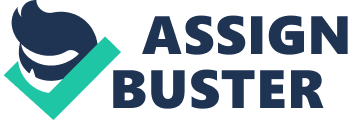 Instruction: Task: Virgin Suicides Message of film Virgin Suicides is based on a novel with the same that recounts the suicides offive girls who are siblings who reside in a leafy suburb in Detroit. It narrates the story of a religious family making attempts to shield their children through isolation from the world. This includes prevention from listening to music or letting them have life experiences just like girls of their age. This message about is the issue of parental dictatorship in poor families that always destroys children at an early age. On the other hand, the aspect of the boy trying to understand them by observing the diary book indicates the issue of concern and compassion for the Lisbon girls. Another paramount message communicated by the movie is about neglect. For instance, the decision by the mother of the girls to completely ignore the first suicide of the young girls is a clear depiction of lack of care and internal denial. This is because the mother does not take the feelings of her daughters seriously despite the warnings. In the same note, the decision by the older sister to have sex on the roof with a neighbor is a manifestation of low self esteem and attention complex that affects her other siblings at a young age. In other words, the girls seek for attention because she wants to defy the strict rules of her parents. 
Personal opinion 
I think the decision by the parents to isolate the girls was a tragic affair that should serve as a lesson for other neighbors in society. This is because lack of communication between the parents and their children led to the eventual suicide of their five teenage girls. Another thing is the failure of the parents to let the children grow naturally with their age mates without curtailing their freedoms because this is what led the emotional breakdown of the youngest. I also feel there was no adequate communication with the girls in terms of relating with people of their age that predisposed the teenage girls to lack of involvement in their young lives. In other words, care should be taken on finding amicable solutions of avoiding similar tragedies. For instance, establishing of counseling centers in schools, churches and social places among other places for depressed parents and their kids would avert future tragedies. 
Reaction 
Therefore, I feel this is a tragic movie especially on the ways parents put their kids into isolation without making considerations for reality. Religious devotion is also a negative thing in the family that affects the nurturing of kids as noted in the brutal fate of the Lisbon sisters. Suicide is also a taboo in society that can affect the neighborhood especially when it involves young girls. This is complicated especially when news outlets want to capitalize on the tragedy to make the issue the talk of town. On that note, neighbors should play the role of getting involved through communication and showing emotion instead of criticizing the situation as witnessed in the suicide of the girls. 